KLASA: URBROJ: Zagreb,ZAHTJEV ZA POKRETANJE POSTUPKA NABAVE ROBA, USLUGA I RADOVA Ustrojstvena jedinica: Naziv predmeta nabave: Projekt iz Plana nabave: Osnovni račun iz Plana nabave: Redni broj iz Plana nabave: Procijenjena vrijednost iz Plana nabave (bez PDV): Planirana sredstva za ovaj postupak (s PDV): Rok početka izvođenja radova/isporuka robe/pružanja usluge: Rok završetka izvođenja radova/isporuke robe/pružanja usluga: Planirano trajanje ugovora/okvirnog sporazuma: Mjesto izvođenja radova/isporuke robe/pružanja usluge: Dinamika izvođenja radova/isporuke robe/pružanja usluge: Predstavnici Tehničkog nositelja odnosno osobe koje će sudjelovati u pripremi i provedbi postupka nabave: Opis predmeta nabave i tehnički uvjeti: Napomena: TROŠKOVNIK ZA ______________________      Troškovnik sastavio:									___________________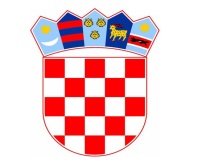 REPUBLIKA HRVATSKAHRVATSKA VATROGASNA ZAJEDNICAGLAVNI VATROGASNI ZAPOVJEDNIKSlavko Tucaković, univ. spec. oec.Red.
br.Naziv i opis stavkeJedinica mjereKoličina stavkeCijena stavke
[EUR bez PDV]Ukupna cijena stavke
[EUR bez PDV]012345 = (3 x 4)1.2.3.CIJENA PONUDE, EUR bez PDV:CIJENA PONUDE, EUR bez PDV:CIJENA PONUDE, EUR bez PDV:CIJENA PONUDE, EUR bez PDV:PDV, 25%:PDV, 25%:PDV, 25%:PDV, 25%:CIJENA PONUDE, EUR s PDV:CIJENA PONUDE, EUR s PDV:CIJENA PONUDE, EUR s PDV:CIJENA PONUDE, EUR s PDV: